ПОЛОЖЕНИЕ О РАЙОННОМ ФЕСТИВАЛЕ
«ИСПОЛЬЗОВАНИЕ ИНФОРМАЦИОННЫХ ТЕХНОЛОГИЙ
В ОБРАЗОВАТЕЛЬНОЙ ДЕЯТЕЛЬНОСТИ»1. ОБЩИЕ ПОЛОЖЕНИЯ1.1.	Настоящее Положение регламентирует порядок организации и проведения районного Фестиваля «Использование информационных технологий в образовательной деятельности» (далее – Фестиваль). 1.2.	Организаторами районного Фестиваля являются Отдел образования Администрации Петродворцового района Санкт-Петербурга и Государственное бюджетное учреждение дополнительного профессионального педагогического образования центр повышения квалификации специалистов «Информационно-методический центр» Петродворцового района Санкт-Петербурга (далее — ГБУ ИМЦ).1.3.	В 2018-2019 учебном году тема Фестиваля «Формирование цифровой грамотности: достижения и новые стратегии».1.4.	Актуальность темы обусловлена задачами Национального проекта «Образование 2024» и Стратегией развития информационного общества в Российской Федерации на 2017-2030 годы.1.5.	Настоящее Положение составлено на основе Положения о Фестивале «Использование информационных технологий в образовательной деятельности», проводимом Комитетом по образованию и ГБУ ДПО «Санкт-Петербургским центром оценки качества образования и информационных технологий» (далее — Городской Фестиваль) и Методических рекомендаций по проведению XV Городского Фестиваля.2. ЦЕЛИ И ЗАДАЧИ ФЕСТИВАЛЯ2.1. Цель Фестиваля − обобщить успешный опыт использования информационных технологий в образовательной практике за прошедший период и выявить новые инновационные подходы к созданию цифровой образовательной среды в образовательных организациях (ОО). 2.2. Задачи Фестиваля:активизировать творческую деятельность педагогов в сфере использования информационных технологий;выявить оригинальные методики и приемы сопровождения и методической поддержки учителей, участвующих в конкурсных мероприятиях в области информационных технологий;способствовать распространению инновационных образовательных практик.3. УЧАСТНИКИ ФЕСТИВАЛЯ3.1. К участию в Фестивале приглашаются педагогические работники или творческие группы (из 2-3 человек) специалистов образовательных организаций, реализующих программы общего и дополнительного образования, готовые представить свой оригинальный опыт в соответствии с задачами Фестиваля.3.2. Члены Оргкомитета не имеют права участвовать в Фестивале в качестве участников или в составе творческой группы.3.3. Члены жюри не имеют права участвовать в Фестивале в качестве участников или в составе творческой группы.4. ТЕМА И ФОРМЫ УЧАСТИЯ В ФЕСТИВАЛЕ4.1. Тема Фестиваля: «Формирование цифровой грамотности: достижения и новые стратегии». Актуальность темы обусловлена задачами Национального проекта «Образование 2024» и Стратегией развития информационного общества в Российской Федерации на 2017-2030 годы.4.2. Формы участия:Секция 1 − победители городского Фестиваля предыдущих лет, готовые представить личную траекторию педагогического роста и влияние своего эффективного опыта на педагогическое сообщество ОО;Секция 2 − педагогические работники (творческие группы из 2-3 человек), готовые представить свои проекты в режиме Конкурса образовательных стартапов по направлению «Цифровая образовательная среда». 5. ПОРЯДОК ПРОВЕДЕНИЯ ФЕСТИВАЛЯ5.1. Подготовку и проведение Фестиваля осуществляет Оргкомитет. (Приложение 1).5.2. Оценку работ Фестиваля осуществляет Жюри. (Приложение 2). В функции жюри входит: организация и проведение экспертизы конкурсных материалов, заполнение оценочных ведомостей по результатам проведенной экспертизы, подведение итогов после районного этапа Фестиваля, формирование информационной базы данных конкурсных материалов.5.3. Для участия в районном Фестивале необходимо представить не позднее 17 декабря 2018 года ответственному секретарю Оргкомитета заявку (на бумажном и электронном носителе), по форме, указанной в Приложении 3.5.4. Информация о районном этапе Фестиваля размещается на сайтах ИМЦ http://imc-peterhof.edu.ru и ЦИО http://ci.obrpeterhof.ru.5.6. По итогам районного Фестиваля Оргкомитет выдвигает 3 (три) работы на Городской Фестиваль.5.7. Представление материалов на Фестиваль означает согласие авторов на использование работ в соответствии с целями и задачами Фестиваля. Авторство работ сохраняется за конкурсантом, при цитировании ссылка на авторов обязательна. Представленные материалы не рецензируются и не возвращаются.5.8. Сроки проведения Фестиваля – декабрь 2018 года – январь 2019 года:6. ПРОЦЕДУРА ОЦЕНКИ КОНКУРСНЫХ РАБОТ6.1. Оценка работ, представленных на Фестиваль, осуществляется Жюри в соответствии с критериями, указанными в «Методических рекомендациях по проведению Фестиваля» http://umr.rcokoit.ru/pages/events-it-in-education-fest-2019.html7. ПОДВЕДЕНИЕ ИТОГОВ ФЕСТИВАЛЯ7.1. Решение жюри по итогам Фестиваля утверждается председателем. 7.2. По результатам Фестиваля объявляется победитель, лауреаты и дипломанты.7.3. Победитель, лауреат и дипломант Фестиваля награждаются дипломами.Приложение 1СОСТАВ ОРГКОМИТЕТА ФЕСТИВАЛЯПриложение 2СОСТАВ ЖЮРИ ФЕСТИВАЛЯПриложение 3ФОРМА ЗАЯВКИ НА УЧАСТИЕ В ФЕСТИВАЛЕПолное наименование образовательного учреждения:_______________________________________________________________________________________________________________________________________________________________________________________________________________________________________ФИО (полностью) и должность каждого из членов творческой группы:__________________________________________________________________________________________________________________________________________________________________________________________________________________________________________________________________________________________________________________Контактные телефоны участников (рабочий, мобильный):__________________________________________________________________________________________________________________________________________________________________________________________________________________________________________________________________________________________________________________Электронная почта участника(ов): __________________________________________________________________________________________________________________________________________________________________________________________________________________________________________________________________________________________________________________СОГЛАСОВАНО 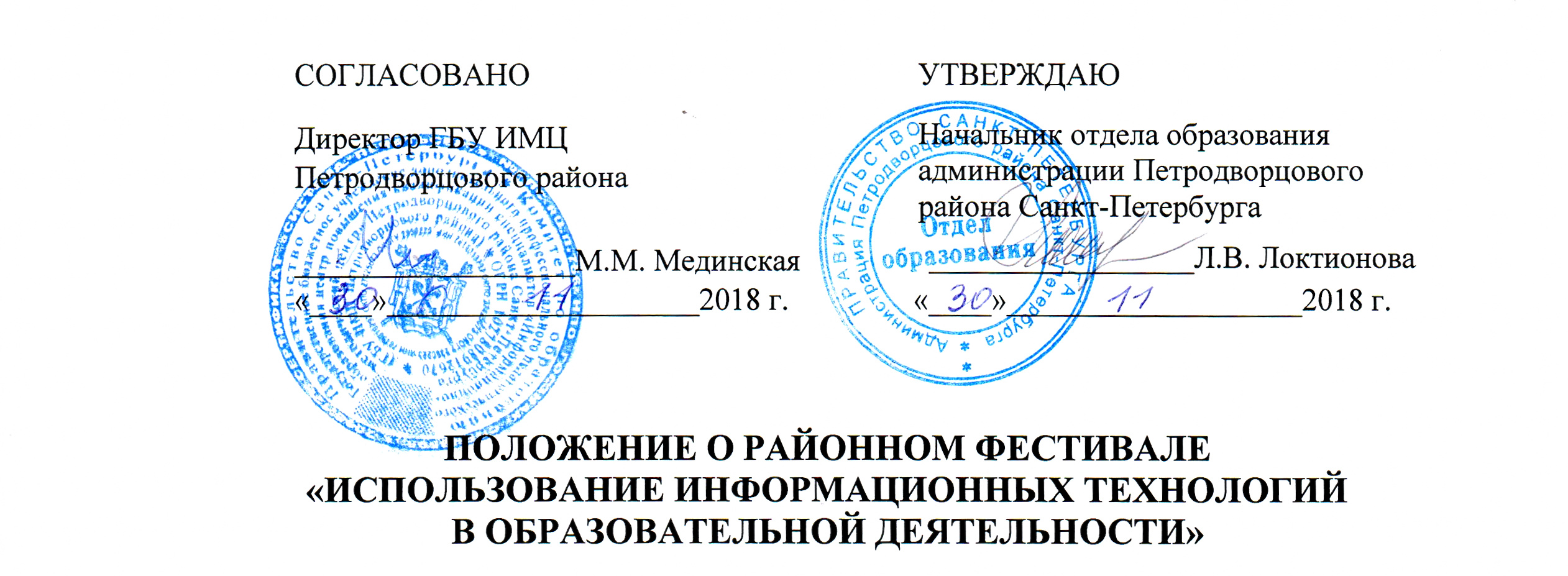 УТВЕРЖДАЮ Директор ГБУ ИМЦПетродворцового района Начальник отдела образования администрации Петродворцового района Санкт-Петербурга __________________М.М. Мединская_________________Л.В. Локтионова «____»____________________2018 г.«____»___________________2018 г.№ п/пСрокиЭтап1.до 17.12.2018Представление заявки для участия в районном Фестивале2.до 28.12.2018Предоставление конкурсных работ.3.09.01.2019-15.01.2019 Просмотр и оценка конкурсных работ членами жюри.4.18.01.2019Подготовка и подача заявки для участия в городском Фестивале. Публикация на сайте ИМЦ информации о результатах ФестиваляПредседатель ОргкомитетаЛоктионова Людмила Вячеславовна начальник отдела образования администрации Петродворцового района Санкт-ПетербургаОтветственный секретарьЮрьева Наталья Владимировнаметодист по организации профессиональных конкурсов ГБУ ИМЦ Петродворцового районаЧлены Оргкомитета Цыганова Людмила Николаевнаведущий специалист отдела образования администрации Петродворцового района (по согласованию)Мединская Марина Михайловна директор ГБУ ИМЦ Петродворцового районаМиронов Борис Дмитриевичзаведующий центром информатизации ГБУ ИМЦ Петродворцового районаПредседатель жюриМединская Марина Михайловна директор ГБУ ИМЦ Петродворцового районаОтветственный секретарьМиронов Борис Дмитриевич заведующий центром информатизации ГБУ ИМЦ Петродворцового районаЧлены жюри Танина Наталия Петровна заместитель директора по организационной и методической деятельности ГБУ ИМЦ Петродворцового районаСергиенко Наталья Юрьевнаучитель математики и информатики ГБОУ № 430Евдошенко Лариса Львовнаметодист центра информатизации ГБУ ИМЦ Петродворцового районаОкулова Виктория Викторовнаметодист центра информатизации ГБУ ИМЦ Петродворцового районаКопылова Ольга Ивановназаведующий ЦОКО ГБУ ИМЦ Петродворцового района_______________________________/ ______________________________ /подпись участникарасшифровка подписи_______________________________/ ______________________________ /подпись участникарасшифровка подписи_______________________________/ ______________________________ /подпись участникарасшифровка подписи_______________________________/ ______________________________ /подпись руководителярасшифровка подписи